МУНИЦИПАЛЬНОЕ БЮДЖЕТНОЕ УЧРЕЖДЕНИЕ ДОПОЛНИТЕЛЬНОГО ОБРАЗОВАНИЯ «ДЕТСКАЯ ШКОЛА ИСКУССТВ №2 ИМ. В.П. ТРИФОНОВА»Г. ВОЛОГДЫДОПОЛНИТЕЛЬНАЯ  ОБЩЕРАЗВИВАЮЩАЯ ОБЩЕОБРАЗОВАТЕЛЬНАЯ ПРОГРАММА В ОБЛАСТИ МУЗЫКАЛЬНОГО ИСКУССТВА«Музицируем с удовольствием»ПРОГРАММАпо учебному предмету«ОБЩЕЕ ФОРТЕПИАНО»г. Вологда    2017 г.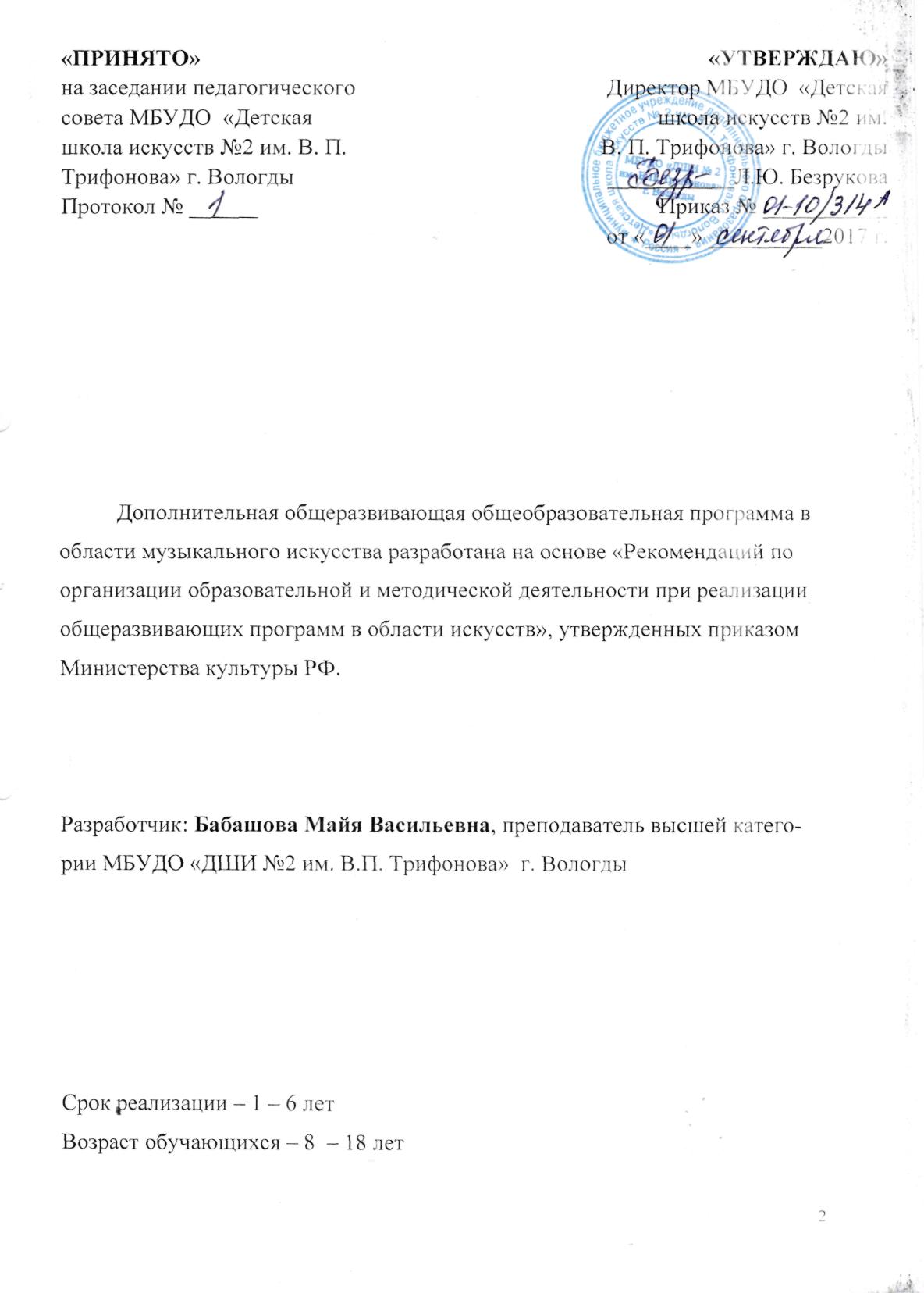 Содержание:I.	Пояснительная записка……………………………………………..4II.	Содержание учебного предмета…………………………………...4III.	Требования к уровню подготовки учащихся…………………….7IV.	Формы и методы контроля, система оценок …………………….16V.	Методическое обеспечение учебного процесса………………….18VI.	Список литературы и средств обучения…………………………20ПОЯСНИТЕЛЬНАЯ ЗАПИСКАХарактеристика учебного предмета, его место и роль в образовательном процессеДополнительная общеразвивающая общеобразовательная программа в области музыкального искусства разработана на основе «Рекомендаций по организации образовательной и методической деятельности при реализации общеразвивающих программ в области искусств», утвержденных приказом Министерства культуры РФ. Учебный предмет «Общее фортепиано» является дополнительным предметом и направлен на приобретение детьми знаний, умений и навыков игры на фортепиано, получение ими художественного образования, а также на эстетическое воспитание и духовно-нравственное развитие обучающегося.Учебный предмет «Общее фортепиано» расширяет представления учащихся об исполнительском искусстве, формирует специальные исполнительские умения и навыки.Обучение игре на фортепиано включает в себя музыкальную грамотность, чтение с листа, навыки ансамблевой игры, необходимые навыки самостоятельной работы. Обучаясь  в школе, дети приобретают опыт творческой деятельности, знакомятся с высшими достижениями мировой музыкальной культуры.Предмет «Общее фортепиано» является одним из звеньев музыкального воспитания и является базовым инструментом для изучений теоретических предметов, поэтому для успешного обучения в детской школе искусств обучающимся на оркестровом, вокальном  и народном отделении необходим курс ознакомления с этим дополнительным инструментом.II.	СОДЕРЖАНИЕ УЧЕБНОГО ПРЕДМЕТАЗанятия по предмету «Общее фортепиано» проводятся 1 раз в неделю. Продолжительность урока – 20 минут (0,5 учебного часа), или 40 минут (1 учебный час).Сведения о затратах учебного времениОбъем учебного времени, предусмотренный учебным планом образовательного учреждения на реализацию учебного предметаОбщая трудоемкость учебного предмета «Общее фортепиано» при аудиторной нагрузке 0,5 часа в неделю  составляет 170 часов.  Из них: 85 часов – аудиторные занятия, 85 часов – самостоятельная работа.Общая трудоемкость учебного предмета «Общее фортепиано» при аудиторной нагрузке 1 час в неделю составляет 255 часов.  Из них: 170 часов – аудиторные занятия, 85 часов – самостоятельная работа.Цель учебного предметаЦель курса на начальном этапе музыкального образования – развить художественно-образное мышление и творческие способности учеников. Основные задачи – накопление посредством фортепианной игры музыкально-художественных впечатлений, воспитание художественного вкуса, развитие пианистических навыков. В процессе занятий по общему фортепиано обучающиеся должны овладеть техническими приёмами игры на фортепиано (двигательные навыки, приёмы звукоизвлечения), а также научиться правильно понимать характер исполняемой музыки. На каждое полугодие педагог составляет для учащихся индивидуальные планы с учётом их возможностей. В индивидуальные планы включаются разнохарактерные произведения русской и зарубежной классики, а также произведения советских и современных русских и зарубежных композиторов. 	Со второго года обучения необходимо начинать работу над гаммами, арпеджио и проводить до окончания срока обучения.	Неотъемлемой частью занятий по общему фортепиано с 1-го обучения является чтение с листа. Планомерные занятия чтением с листа вырабатывают практический навык, необходимый будущим профессионалам-музыкантам для более широкого знакомства с музыкой. В старших классах помимо игры в ансамбле, можно начать работу и над лёгким аккомпанементом. В отдельных случаях возможен показ аккомпанементов на зачётах и концертах.	Задачи учебного предмета	За время обучения педагог должен научить ученика самостоятельно грамотно разучивать и исполнять выученные произведения. Сформировать навыки подбора по слуху, игры в ансамблях. Для каждого класса в программе даны примерные перечни музыкальных произведений для исполнения (различных по уровню трудности). Это поможет осуществить дифференцированный подход к обучению.Формы организации деятельности учащихся:индивидуальная работаIII.	ТРЕБОВАНИЯ К УРОВНЮ ПОДГОТОВКИ ОБУЧАЮЩИХСЯГодовые ТРЕБОВАНИЯТРЕБОВАНИЯ  НА  ЗАЧЁТАХТРЕБОВАНИЯ  ПО  ТЕХНИКЕПРИМЕРНЫЕ  ПРОГРАММЫПервый  год обучения  ЭтюдыШмидт «Этюды»Назарова «Этюды»Гумберт «Этюды»Гнесина «Этюды» (Фортепианная азбука) по выборуПолифонияСперонтес «Менуэт» Л. Моцарт «Менуэт»Арман «Пьеса»Волков «Песенка»Голзенвейзер «Песенка»Левизова «Пьеса»ПьесыРуббах «Воробей»Любарский «Курочка»Кабалевский «Маленькая полька»Украинская народная песня «По дороге жук, жук»Слонов «Полька»Филипп «Колыбельная»Армянская народная песня «Ночь»Музафаров «Дождь»Сароян «Марш»АнсамблиКалинников «Тень – тень»Прокофьев  «Болтунья»Артоболевская  «Живём мы на горах»			«Вальс собачек»			«Казачок»Металлиди  «В лодочке»		 «По весёлой стороне»Второй   год  обучения  ЭтюдыБеркович Этюды (по выбору)Шитте Этюды (по выбору)Гедлике Этюды (по выбору)Гнесина Этюды (по выбору)ПолифонияЛ. Моцарт «Бурре»Векерлен «Пьеса»Кригер «Менуэт» Корелли «Сарабанда»Бах «Ария»Металлиди  «За окном зима»ПьесыМясковский  «Беззаботная песенка»Слонов «Полька»Тюрк «Аллегретто»Книппер «Полюшко-поле»Металлиди «Два кота»Рюигрок «Горе куклы»Хачатурян «Скакалка»Кореневская «Дождик, Танец»АнсамблиШуберт «Немецкий танец»Моцарт «Весенняя песенка»Майкапар  «Первые шаги» (по выбору)Соколова «Поезд»Третий  год  обучения  ЭтюдыШитте Этюды соч. 108 (по выбору)Черни-Гермер Этюды ч.1 № 20-29Гнесина Маленький этюдГурлит Этюды по выборуЛемуан Этюды по выборуЧерни Этюд Ре мажор соч. 821ПолифонияБах «Менуэт»  (G – dur, d – moll)Бах «Волынка»Гендель «Сюита»(d – moll)Корелли «Сарабанда»Пёрселл «Прелюдия»Крупная формаГедике «Сонатина» соч. 36Беркович «Сонатина» G dur ч.1Бетховен «Сонатина» G dur ч.1Гедике «Сонатина» G dur Андрэ «Сонатина» а- moll, G durПьесыСвиридов «Ласковая просьба»Глюк  «Летняя ночь»Шостакович «Шарманка»,  «Танец»Чайковский «Старинная французская песенка»Майкапар  «В садике»Роули  «В стране гномов»Соколова «Буратино танцует»АнсамблиРебиков «Лодка по морю плывёт»Брамс «Колыбельная»Роджерс «Голубая луна»Глинка «Жаворонок»Четвёртый  год  обучения ЭтюдыГедике,  соч. 47 Этюды № 10-16, 18-26,  соч.58 № 13, 18,20.Шитте, соч. 68 Этюды № 2, 3, 6,9.Лемуан,  соч. 37 № 20-23, 35-39Лешгорн,  соч. 65 тетрадь 2 по выборуПолифонияИ. С. Бах «Маленькие прелюдии» С dur, d – mollФ. Бах «Менуэт»Арман «Фугетта»Моцарт «Бурре»Пёрселл «Танец английских матросов»Гедике соч. 60 «Прелюдия»Гедике «Сарабанда»Крупная формаМелартин «Сонатина»Барток «Вариации»Чимароза «Сонатина»  d, а- mollВебер «Анданте с вариациями»Кабалевский «Вариации на тему украинской народной песни»Моцарт «Сонатина» № 4  В dur ч. 1.ПьесыГедике «Танец»Парфёнов  «В весеннем лесу», «У ёлки», «Песня, что пела мне мать», «О чём пела кукушка?»Шостакович «Марш» Раков «Песенка»Прокофьев «Сказочка»Б. Чайковский «Весёлая прогулка»Осокин «Танец»АнсамблиМардасов  «Летняя заря», «Снова вместе»Ромберг «Тихо, как при восходе солнца»Бетховен  «3 немецких танца»Шуберт «Лендлер»Гнесина «2 пьесы в 4 руки»  «Ладушки»Пятый  год  обучения  ЭтюдыЧерни-Гермер  Этюды ч.1. 3 35, 36,42, 46 ч. П 3 6, 8, 12Черни «Короткие этюды и упражнения»  соч. 139, 261, 821 № 8, 10, 19, 23, 25, 44, 72Лешгорн соч. 65 3я тетрадь по выборуЛемуан соч. 37 № 28-30. 36. 37, 40ПолифонияБах «Маленькие прелюдии» ч. 1 g,  а-moll ,ч.2  d – mollМоцарт «Ария» g-mollГендель «Ария»Пёрселл «Прелюдия»  С- dиrМясковский «Канон»Лядов «Канон» соч. 34Майкапар «Фугетта» соч. 8 № 11Вебер «6 маленьких фуг»Крупная формаБетховен «Сонатина» F dur  I – II ч.Моцарт «Сонатина» № 4 В- dur 2 – 3  ч. , № 5 ч.1.Кабалевский «Вариации на тему русских песен»Клементи «Сонатина» C, G, F- dur соч. 36Гайдн «Соната» № 42 ч.2 – 3 Чимароза «Соната»  Es- dur,  g - mollПьесыКюи «Вальс» Чайковский «Утреннее размышление»,  «Мазурка»,  «Русская песня».Ньюмен  «Слова»Дюран «Вальс»Дога «Вальс»Делло-Джойо «Безделушка»Парфёнов «Домик в Клину», «Мелодия», «В осеннем лесу»,  «Пришла задумчивая осень».АнсамблиМордасов «Лестница в небо», «Блюз»,  «Раздумье».Глиэр соч. 38, «Менуэт» «Народная песня».Кюи «У ручья»Аренский соч. 34 «Сказка», «Вальс», «Кукушка»Шестой  год  обучения  ЭтюдыЧерни, соч. 139, 261, 821 № 37, 50, 63.Лешгорн, соч.66 № 6-9, 12-18Майкапар, соч.33 «Бурный поток»Гедике, соч.8 «10 миниатюр»ПолифонияБах «Маленькие прелюдии и фуги» ч1 прелюдии е, g –moll; ч. 2 прелюдии С, Д – durБах «Аллегро»  f – mollГендель «Фугетта» С- durПахульский «Канон в сексту»Крупная формаМоцарт «Сонатина» С- dur № 3 Д- durЧимароза «Сонатина» g –moll В- durДюбюк «Вариации на тему русской народной песни «Вдоль по улице»Бетховен «Лёгкая соната» С- durГайдн «Соната» С, G – durПьесыЧайковский «Сладкая грёза»Шуберт «Вальсы» № 1, 4Шуман «Маленький романс»Шостакович «Романс»Альбенис «Танго»Глиэр «В полях»,  «Русская песня».Григ «Народный напев», «Вальс»Гречанинов «Осенняя песенка»Скотт «Вальс бабочки»Металлиди «Юмореска»Мак Доуэлл соч. 5 № 6 «Водная лилия»АнсамблиГершвин «Колыбельная из оперы «Порги и Бесс»Мордасов «Рэг-Тайм»,  «Приглашение к танцу»Григ «Норвежский танец № 2»Кюи «Колыбельная»Шуберт «Экосезы» соч.33IV.ФОРМЫ И МЕТОДЫ КОНТРОЛЯ. СИСТЕМА ОЦЕНОК Для учета успеваемости используются уже сформировавшиеся формы проверки: контрольные уроки, зачеты,  концерты, классные вечера.Основными видами контроля успеваемости являются:- текущий контроль - промежуточная аттестацияКаждый вид контроля имеет свои цели, задачи, формы. 	Текущий контроль направлен на поддержание учебной дисциплины, выявление отношения к предмету, на ответственную организацию домашних занятий, имеет воспитательные цели, может носить стимулирующий характер. Текущий контроль осуществляется регулярно преподавателем, оценки выставляются в журнал и дневник учащегося. При оценивании учитывается:- отношение обучающегося к занятиям, его старания и прилежность;- качество выполнения предложенных заданий;- инициативность и проявление самостоятельности как на уроке, так и во время домашней работы;- темпы продвижения.На основании результатов текущего контроля выводятся четверные оценки.Особой формой текущего контроля является контрольный урок, который проводится преподавателем, ведущим предмет.Промежуточная аттестация определяет успешность развития обучающегося и степень освоения им учебных задач на определенном этапе. Наиболее распространенными формами промежуточной аттестации являются контрольные уроки и зачеты, проводимые с приглашением комиссии.Форма проверки – дифференцированная (с оценкой).При оценивании обязательным является методическое обсуждение, которое должно носить рекомендательный, аналитический характер, отмечать степень освоения учебного материала, активность, перспективы и темп развития ученика.Участие в конкурсах может приравниваться к выступлению на зачете.  Контрольные уроки и зачеты в рамках промежуточной аттестации проводятся в конце учебных полугодий в счет аудиторного времени, предусмотренного на предмет «Общее фортепиано». Для аттестации обучающихся создаются фонды оценочных средств, которые включают в себя методы контроля, позволяющие оценить приобретенные знания, умения и навыки.Критерии оценки качества исполненияВ критерии оценки уровня исполнения входят следующие составляющие: техническая оснащенность учащегося на данном этапе обучения, художественная трактовка произведения, стабильность и выразительность исполнения.Контроль за успеваемостью в рамках промежуточной аттестации осуществляется по пятибалльной системе в конце первого полугодия учебного года путем проведения контрольного урока и зачета в конце второго полугодия в счет аудиторного времени, предусмотренного на учебный предмет «Общее фортепиано». Оценка  5 («отлично») - Исполнение яркое, музыкальное, продуманное, технически свободное. Текст сыгран безукоризненно. Использован богатый арсенал выразительных средств. Музыкальные жанры стилистически выдержаны, соответствуют замыслу композиторов.Оценка 5- («отлично минус») - Те же критерии, применимые к оценке «5», но с незначительными погрешностями в исполнении, связанными со сценическим волнением и отразившиеся в работе игрового аппарата в донесении  музыкального текста, звука.Оценка 4 («хорошо») - Исполнение уверенное, с ясной художественно-музыкальной трактовкой, хорошо проработанным текстом, но без яркой сценической подачи, с техническими и интонационными погрешностями. Темпы приближенные к указанным.Оценка 4- («хорошо минус») - Исполнение грамотное, осмысленное, но малоинициативное, без своего отношения - больше слышна работа педагогическая, нежели самого учащегося. Имеются технические, звуковые и текстовые погрешности.Оценка 3 («удовлетворительно») - Исполнение нестабильное, с текстовыми, техническими и звуковыми погрешностями. Нет понимания стиля, жанра, формы  произведений. Звуковой баланс не соблюден. Есть расхождения в темпах между партиями.Оценка 3- («удовлетворительно минус») - Исполнение неряшливое по отношению к тексту, штрихам, фразировке, динамике, технически несостоятельное; однако каждое произведение исполнено от начала до конца.Оценка 2 («неудовлетворительно») - Исполнение фрагментарное, с частыми остановками, с однообразной динамикой, без элементов фразировки и интонирования, не позволяющее оценить объем проработанного материала, отношения к изучаемому. Фонды оценочных средств призваны обеспечивать оценку качества приобретенных выпускниками знаний, умений и навыков, а также степень готовности обучающихся выпускного класса к возможному продолжению профессионального образования в области музыкального искусстваV.	МЕТОДИЧЕСКОЕ ОБЕСПЕЧЕНИЕ УЧЕБНОГО ПРОЦЕССАВ процессе занятий учащийся овладевает техническими приемами игры на фортепиано (двигательные навыки, приемы звукоизвлечения), а также учится правильно понимать характер исполняемых произведений.Занятия с учащимися проводятся в соответствии с индивидуальным планом, составляющимся по полугодиям и рассчитанного в большей степени на работу на уроке, чем на домашнюю работу. В индивидуальный план включаются разнохарактерные по форме и содержанию произведения русской, зарубежной и современной музыки.Учитывая, что далеко не все учащиеся имеют хорошую музыкальную  память, на зачетах разрешается исполнять произведения по нотам. Это позволяет пройти по нотам большее количество полезных и интересных пьес, что гораздо важнее, чем тратить огромные усилия и массу времени на запоминание наизусть.Неотъемлемой частью занятий по общему фортепиано с первого года обучения является чтение нот с листа.Кроме работы над произведениями, подбора по слуху, чтения  с листа  часто на уроке общего фортепиано уделяется внимание заданиям по сольфджио (проигрывание номеров, подбор песенок,  построение аккордов, интервалов и т.д.) Занимаясь по данной программе, ученик приобретает необходимые навыки игры на фортепиано. На основе большого количества легких, понятных, интересных пьес, пусть пройденных без тщательной отделки, не только расширяется музыкальный кругозор, но и закрепляются изученные технические приемы, приобретаются навык чтения с листа, умение самостоятельно работать с текстом.VI.	СПИСОК ЛИТЕРАТУРЫ Методическая литератураАлексеев А. «Методика обучения игре на фортепиано». 3-е изд. М.,1978Артоболевская А.Д. «Первая встреча с музыкой: Из опыта работы педагога-пианиста с детьми дошкольного и младшего школьного возраста». -М., 1935Баренбойм Л. «Путь к музицированию». –Л. –М.,1973Любомудрова Н. «Методика обучения игре на фортепиано». М.,1982Тургенева Э.Ш. «О некоторых вопросах развития творческих способностей учащихся в классе фортепиано». Центр. Метод. кабинет по  детскому музыкальному и художественному образованию. –М.,1970Тургенева Э.Ш. «Работа с начинающими в фортепианных классах ДМШ и ДШИ». Центр. Метод. кабинет по учебным заведениям культуры и искусства. М.,1981Цыпин Г. «Обучение игре на фортепиано». М.,1984Восприятие музыки: Сборник статей/ред. –сост. В.Н.Максимов. –М.:Музыка,1980Левашова Г. «Поговорим о музыке: Беседа о музыке». –Л.: Детская литература, 1964Учебная литература:«Звуки мира» вып. 1-12. Составитель Бакулов«Полифонические пьесы» 1-6 выпуск«Сонаты, сонатины, рондо, вариации для фортепиано»1 ч. «Фортепианная музыка для ДМШ. Младшие классы» под редакцией «Хрестоматия для фортепи» Составители: Сорокин, Бакулов«Хрестоматия для фортепиано 1класс». Составители: Любомудрова, Сорокина,Туманян«Хрестоматия педагогического репертуара» 1-2 класс, 3-4 классыАртоболевская «Первая встреча с музыкой» Бах «Нотная тетрадь А. М. Бах»Мордасов «Сборник ансамблей в стиле джаза»Мохель и Зимина «Самоучитель игры на фортепиано»Николаев «Школа игры на фортепиано»Парфёнов «Детский альбом»Соколова «Маленький пианист»Чайковский «Детский альбом»Черни «Этюды»Этюды вып.1-5 Составитель МусаэлянВид учебной работы,нагрузки,аттестацииЗатраты учебного времениЗатраты учебного времениЗатраты учебного времениЗатраты учебного времениЗатраты учебного времениЗатраты учебного времениВсего часовГоды обучения1-й год1-й год2-й год2-й год3-й год3-й год4 год4 год5 год6 годПолугодия12345678910Количество недель161816 18161816181618Аудиторные занятия при нагрузке 0,5 часа в неделю898989898985Аудиторные занятия при нагрузке 1 час в неделю16181618161816181618170Самостоятельная работа 898989898985Максимальная учебная нагрузка при аудиторной нагрузке 0,5 часа в неделю 16181618161816181618170Максимальная учебная нагрузка при аудиторной нагрузке 1 час в неделю242724272427242724272551-й год обучения 10–12 разнохарактерных произведений2-й год обучения 2–4 этюда, 5–6 разнохарактерных произведений, включая ансамбль3-й год обучения2-3 этюда, 1-2 произведения полифонического стиля. 1 – крупной формы,2-3 пьесы, 1-2 ансамбля4-й год обучения2-3 этюда, 1-2 полифонического стиля, 1- крупной формы, 2-3 пьесы,1-2 ансамбля5-й год обучения2-3 этюда, 1-2 полифонического стиля, 1- крупной формы. 2-3 пьесы, 1-2 ансамбля6-й год обучения2 этюда, 1 – полифония, 1 - крупной формы, 1 пьесу, 1 ансамбль1 полугодие Контрольный урокКонтрольный урокП полугодиеЗачётЗачёт1 полугодиеП полугодие1-й и 2-й год обучения1 этюд+1-2 пьесы(разнохарактерные)1 этюд=1-2 пьесы (разнохарактерные)3й-4й-5й год обучения (4а 4б 5а 5б 6а 6б классы)1 этюд и полифония1 пьеса и произведение крупной формы1 полугодиеП полугодие1-год обучения Упражнения на нон легато, легато, стаккато. Знакомство с построением гамм.Упражнения на нон легато, легато, стаккато. Знакомство с построением гамм.2-й год обученияС, G, Д в 1 октаву отдельными руками, арпеджио в 1 октаву отдельными руками.А, Е, Н, F в 2 октавыотдельными руками, арпеджио отдельными руками, в 1-2 октавы3-й год обученияС, G, Д в 2 октавы.2-мя руками арпеджио в 2 октавыотдельными руками, аккорды по 3звукаА, Е, H, F в 2 октавы,2-мя руками, арпеджио в 2 октавы, отдельными руками, аккорды отдельными руками4-й год обучения а, е, h –отдельными руками в2 октавы. Арпеджио в 2 октавыотдельными руками аккорды по 3звука d, g, с f отдельно и 2-мя руками в 2 октавы, арпеджио, аккорды в 2 октавы, отдельными руками5-й год обучения В, Еs в 2 октавы отдельными руками,арпеджио, аккорды отдельными руками в 2 октавыAs, fis, eis в 2 октавыотдельными руками арпеджио аккорды в 2 октавы6-й год обучения Закрепление пройденного. Гаммы по выбору.Закрепление пройденного. Гаммы по выбору.